Publicado en Madrid el 19/10/2020 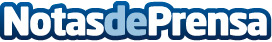 Las nuevas restricciones por la pandemia propician un nuevo récord de ventas de la Cov Cam de CryosenseSeptiembre ha vuelto a marcar un hito en la actividad de la Cov Cam de Cryosense, con un nuevo récord de venta debido a las nuevas restricciones de los municipios con más índices de contagiosDatos de contacto:Cryosense 911 59 27 16Nota de prensa publicada en: https://www.notasdeprensa.es/las-nuevas-restricciones-por-la-pandemia Categorias: Nacional Medicina Sociedad Innovación Tecnológica http://www.notasdeprensa.es